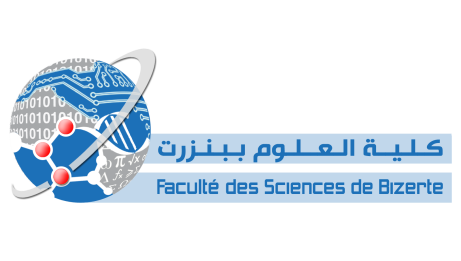 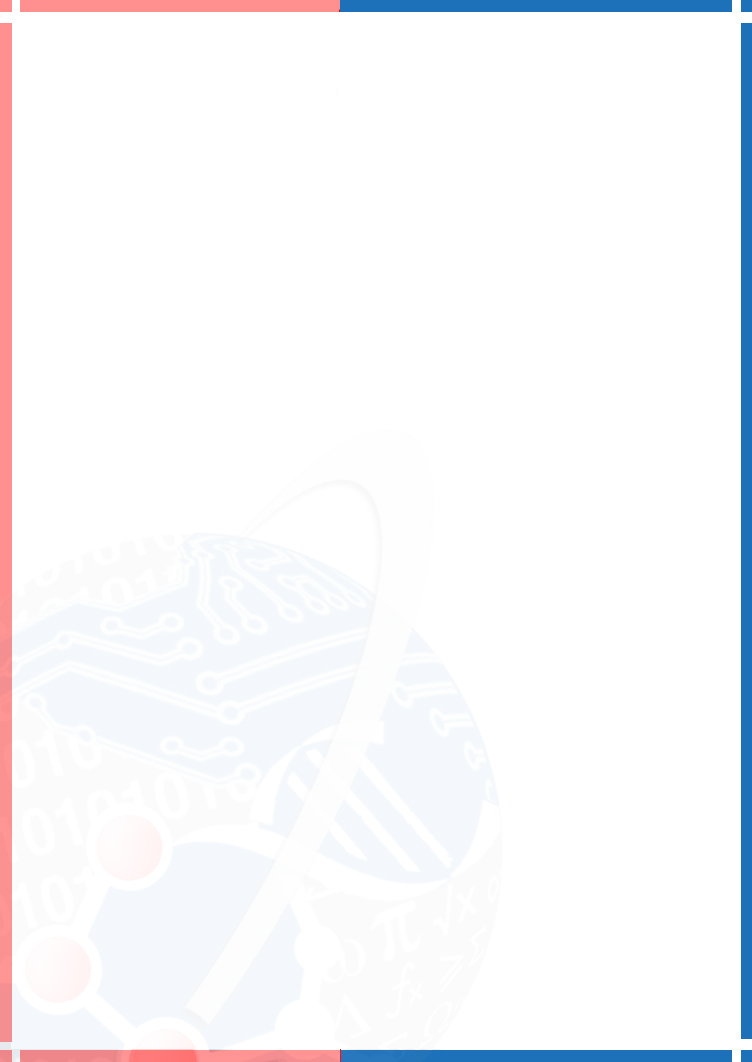 UNIVERSITE DE CARTHAGE      FACULTE DES SCIENCES DE BIZERTE   Département …………………………..MEMOIREEn vue de l’obtention duDIPLOME DE MASTÈRE PROFESSIONNELEn………………………………………………….IntituléPrésenté par :Prénom NOM Soutenu le  .. / .. / 2019 devant le Jury :……………………………………………….               Président (FSB)……………………………………………….               Examinateur (FSB)……………………………………………….                   Encadrant Universitaire (FSB)……………………………………………….                Encadrant Externe (….)Année universitaire : 2018 / 2019